Weekly times table practiceLet’s keep practicing our 4 times table!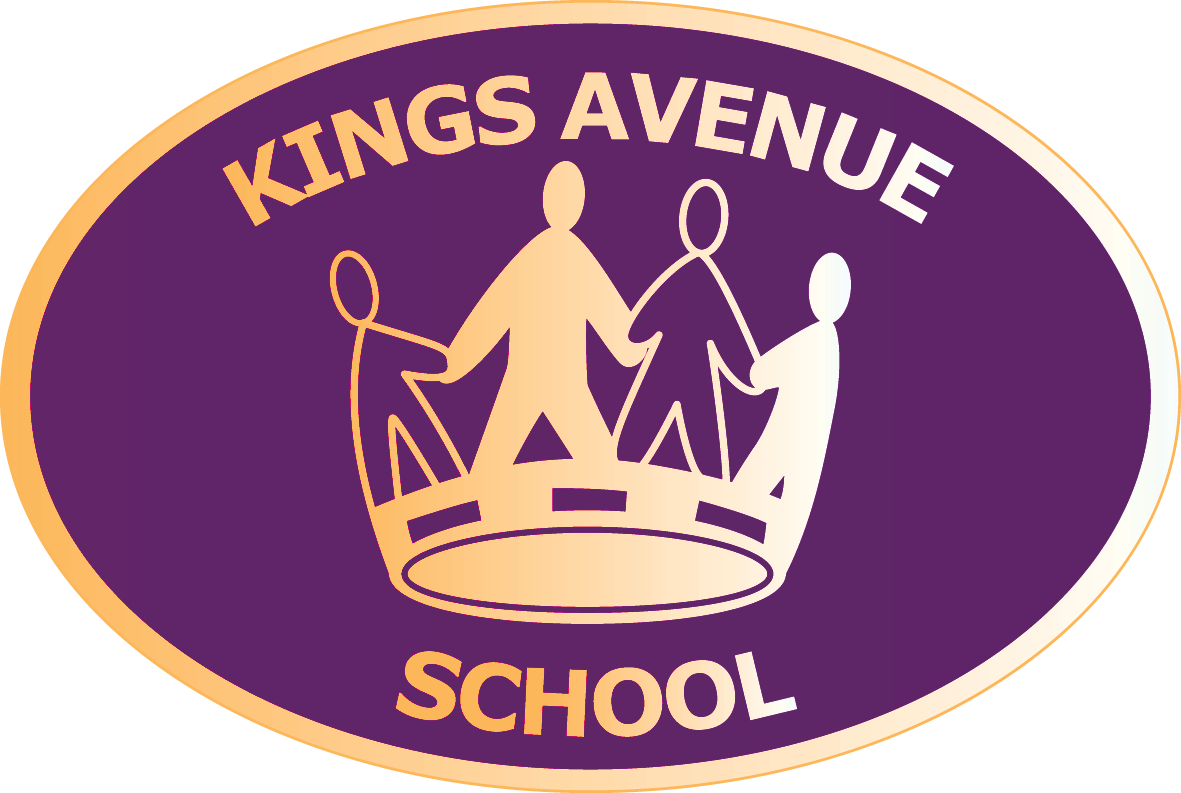 2s Weekly Spelling WordsWeek 42s Weekly Spelling WordsWeek 42s Weekly Spelling WordsWeek 4Look...Say...Cover...Write...Check...writtenwrittenwrittenwrotewrotewrotewrongwrongwrongwrapwrapwrapgnatgnatgnatgnawgnawgnawkneekneekneeknowknowknowknockknockknockHow can you practise at home?Flower WordsWrite each spelling word in a different colour or font Make a word find with your spelling wordsWrite each word into an AMAZING sentence0 x 4 = 00 x 4 = 0 x 4 = 1 x 4 = 41 x 4 = 1 x _ = 42 x 4 = 82 x 4 = _ x 4 = 83 x 4 = 123 x 4 = 3 x 4 = 4 x 4 = 164 x 4 = 4 x 4 = 5 x 4 = 205 x 4 = 5 x _ = 206 x 4 = 246 x 4 = 6 x _ = 247 x 4 = 287 x 4 = _ x 4 = 288 x 4 = 328 x 4 = 8 x 4 = 9 x 4 = 369 x 4 = 9 x _ = 3610 x 4 = 4010 x 4 = 10 x 4 = 11 x 4 = 4411 x 4 = __ x 4 = 4412 x 4 = 4812 x 4 = 12 x 4 = 2s Weekly Spelling and Times Tables TestsWeek 42s Weekly Spelling and Times Tables TestsWeek 42s Weekly Spelling and Times Tables TestsWeek 42s Weekly Spelling and Times Tables TestsWeek 4Spelling TestSpelling TestTimes Tables TestTimes Tables Test11223344556677889910101112/10/12